«О внесении изменений в административный регламент администрации Сабанчинского сельского поселения по предоставлению муниципальной услуги «Предоставление разрешения на условно разрешенный вид использования земельного участка или объекта капитального строительства»В соответствии с Федеральным законом от 27.12.2019 № 472-ФЗ «О внесении изменений в Градостроительный кодекс Российской Федерации и отдельные законодательные акты Российской Федерации», в целях приведения нормативных правовых актов администрации Сабанчинского сельского поселения Яльчикского района Чувашской Республики в соответствие с действующим законодательством администрация Сабанчинского сельского поселения Яльчикского района Чувашской Республики п о с т а н о в л я е т:1. Внести в постановление администрации Сабанчинского сельского поселения от 10.12.2018 № 58, «Об утверждении административного регламента администрации Сабанчинского сельского поселения по предоставлению муниципальной услуги «Предоставление разрешения на условно разрешенный вид использования земельного участка или объекта капитального строительства», следующие изменения:абзац 3 пункта 2.6, абзац 1 подпункта 3.1.1 пункта 3.1 дополнить предложением следующего содержания: Заявление о предоставлении разрешения на условно разрешенный вид использования земельного участка или объекта капитального строительства может быть направлено в форме электронного документа, подписанного электронной подписью. 2. Настоящее постановление вступает в силу после его официального опубликования.Глава Сабанчинского сельского    поселения                                                                    А.В. ТрофимовЧāваш РеспубликиЕлчēк районēТāрāмял поселенийēнадминистрацийēЙЫШĂНУ2020 ç. июнен 9 -мēшē 29 №Тāрāм ялē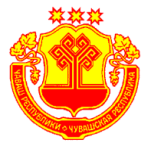 Чувашская РеспубликаЯльчикский районАдминистрацияСабанчинскогосельского поселенияПОСТАНОВЛЕНИЕ9 июня 2020 г. № 29село Сабанчино